                                                                                                                                      «В регистр»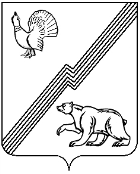 ДУМА ГОРОДА ЮГОРСКАХанты-Мансийского автономного округа – ЮгрыРЕШЕНИЕот 30 мая 2014 года                                                                                                                         № 41Об утверждении Положения о департаменте муниципальной собственности и градостроительстваадминистрации города Югорска В целях совершенствования механизма реализации функций департамента муниципальной собственности и градостроительства администрации города Югорска, повышения эффективности взаимодействия структур администрации города Югорска, в связи с разграничением компетенции органов и структурных подразделений администрации города Югорска по решению вопросов местного значения, в соответствии с Федеральным законом от 06.10.2003 № 131-ФЗ «Об общих принципах организации местного самоуправления в Российской Федерации», Уставом города Югорска, ДУМА ГОРОДА ЮГОРСКА РЕШИЛА:Утвердить Положение о департаменте муниципальной собственности и градостроительства администрации города Югорска (приложение).Признать утратившими силу:- решение Думы города Югорска от 28.09.2010 № 83 «Об утверждении в новой редакции Положения о департаменте муниципальной собственности и градостроительства администрации города Югорска»;- решение Думы города Югорска от 29.11.2011 № 113 «О внесении изменений в решение Думы города Югорска от 28.09.2010 № 83»;- решение Думы города Югорска от 29.05.2012 № 44 «О внесении изменений в решение Думы города Югорска от 28.09.2010 № 83».3. Настоящее решение вступает в силу после его официального опубликования в газете «Югорский вестник».Глава города Югорска								             Р.З. Салахов«30» мая 2014 года(дата подписания)Приложение к решению Думы города Югорскаот 30 мая 2014 года № 41ПОЛОЖЕНИЕО ДЕПАРТАМЕНТЕ МУНИЦИПАЛЬНОЙ СОБСТВЕННОСТИ И ГРАДОСТРОИТЕЛЬСТВААДМИНИСТРАЦИИ ГОРОДА ЮГОРСКА1. Общие положенияДепартамент муниципальной собственности и градостроительства администрации города Югорска (далее по тексту — Департамент) создан в результате реорганизации путем слияния Комитета по управлению муниципальным имуществом и земельным ресурсам администрации города Югорска и отдела архитектуры и градостроительства администрации города Югорска на основании распоряжения главы города Югорска от 13.07.2005 № 1036 «О реорганизации Комитета по управлению муниципальным имуществом и земельным ресурсам администрации города Югорска и отдела архитектуры и градостроительства администрации города Югорска в форме слияния».Департамент является отраслевым органом администрации города Югорска.Департамент в своей деятельности руководствуется Конституцией Российской Федерации, федеральными законами, указами Президента Российской Федерации, постановлениями и распоряжениями Правительства Российской Федерации, Уставом (Основным законом) Ханты-Мансийского автономного округа — Югры, иными законами  Ханты-Мансийского автономного округа — Югры, Уставом города Югорска, иными муниципальными правовыми актами, а также настоящим Положением. Департамент является правопреемником по всем правам и обязанностям Комитета по управлению муниципальным имуществом и земельным ресурсам администрации города Югорска и отдела архитектуры и градостроительства администрации города Югорска. Официальное  полное наименование: Департамент муниципальной собственности и градостроительства администрации города Югорска.Сокращенное наименование: ДМСиГ.Департамент является юридическим лицом, имеет круглую печать, штамп и бланки со своим наименованием, лицевые счета, открываемые в соответствии с Бюджетным кодексом Российской Федерации, выступает истцом и ответчиком в суде, арбитражном суде.Место нахождения Департамента: Россия, 628260, Тюменская область, Ханты-Мансийский автономный округ — Югра, город Югорск, улица 40 лет Победы, 11.2. Задачи ДепартаментаОсновными задачами Департамента являются:1. Осуществление эффективного управления, владения, пользования и распоряжения муниципальным имуществом, включая земли, находящиеся в муниципальной собственности, городские леса, водные объекты, расположенные в границах городского округа, а также распоряжение земельными участками, государственная собственность на которые не разграничена. 2. Организация мероприятий по охране окружающей среды в границах городского округа.3.Осуществление архитектурно-градостроительной политики в городском округе.4. Регулирование отдельных отношений в области рекламной деятельности в границах городского округа.3. Полномочия ДепартаментаДепартамент осуществляет следующие полномочия:1. Управление и распоряжение имуществом, находящимся в собственности муниципального образования городской округ город Югорск.2. Разработка прогнозного перечня муниципального имущества, подлежащего приватизации, и условий приватизации муниципального имущества.3. Ведение реестра муниципального имущества в порядке, установленном уполномоченным Правительством Российской Федерации органом исполнительной власти.4. Формирование, ведение и опубликование перечня муниципального имущества, предоставляемого во владение и (или) пользование субъектам малого и среднего предпринимательства.5. Осуществление учета муниципального жилищного фонда.6. Подготовка и оформление документов для проведения государственной регистрации права муниципальной собственности на недвижимое имущество, сделок с муниципальным недвижимым имуществом,  внесения изменений в Единый государственный реестр прав на недвижимое имущество и сделок с ним в отношении объектов муниципальной собственности.7.Управление и распоряжение земельными участками, находящимися в муниципальной собственности, а также распоряжение земельными участками, государственная собственность на которые не разграничена.8. Владение, пользование, распоряжение лесными участками, находящимися в муниципальной собственности, а также распоряжение лесными участками, государственная собственность на которые не разграничена.9. Организация разработки и реализации местных программ использования и охраны земель.10. Организация торгов (конкурсов, аукционов) по продаже земельных участков, находящихся в муниципальной собственности или государственная собственность на которые не разграничена, или права на заключение договоров аренды таких земельных участков, заключение договоров по результатам торгов, а также заключение договоров аренды, безвозмездного срочного пользования, купли-продажи земельных участков, находящихся в муниципальной собственности или государственная собственность на которые не разграничена, без проведения торгов в случаях, предусмотренных Земельным кодексом Российской Федерации.11. Организация аукционов по продаже права на заключение договоров аренды лесных участков и (или) купли-продажи лесных насаждений, расположенных на землях, находящихся в муниципальной собственности или государственная собственность на которые не разграничена, заключение договоров по результатам аукциона, а также заключение договоров аренды лесных участков и (или) купли-продажи лесных насаждений без проведения аукционов в случаях, предусмотренных Лесным кодексом Российской Федерации.12. Осуществление муниципального земельного контроля.13. Обеспечение разработки и утверждения лесохозяйственных регламентов, а также проведения муниципальной экспертизы проектов освоения лесов.14.Осуществление муниципального лесного контроля в соответствии с  Федеральным законом от 26.12.2008 №294-ФЗ «О защите прав юридических лиц и индивидуальных предпринимателей при осуществлении государственного контроля (надзора) и муниципального контроля», муниципальными правовыми актами.15. Участие в решении вопросов, связанных с соблюдением социально-экономических и экологических интересов населения территории при предоставлении недр в пользование.16. Участие в развитии минерально-сырьевой базы для предприятий местной промышленности.17. Приостановление работ, связанных с пользованием недрами, на земельных участках в случае нарушения требований законодательства Российской Федерации о недрах.18. Организация контроля за использованием и охраной недр при добыче общераспространенных полезных ископаемых, а также при строительстве подземных сооружений, не связанных с добычей полезных ископаемых.19. Разработка проектов муниципальных правовых актов в области охраны окружающей среды.20. Разработка и реализация муниципальных, ведомственных целевых программ охраны окружающей среды и планов мероприятий в области охраны окружающей среды.21. Разработка проектов программ и планов социально-экономического развития города Югорска в части вопросов охраны окружающей среды.22. Участие в развитии системы экологического образования, воспитания и формирование экологической культуры населения города.23. Сбор, анализ и оценка информации о состоянии окружающей среды в границах муниципального образования городской округ город Югорск.24. Осуществление контроля за использованием, охраной, защитой и воспроизводством городских лесов.25. Организация учета городских лесов.26. Организация проведения лесоустройства.27. Организация работ по благоустройству участков городских лесов.28. Обеспечение разработки и утверждения генерального плана города Югорска, правил землепользования и застройки города Югорска.29. Обеспечение подготовки на основе генерального плана документации по планировке территории, ее утверждения.30.  Выдача разрешений на строительство (за исключением случаев, предусмотренных Градостроительным кодексом Российской Федерации, иными федеральными законами), разрешений на ввод объектов в эксплуатацию при осуществлении строительства, реконструкции объектов капитального строительства, расположенных на территории города Югорска.31. Разработка и обеспечение утверждения местных нормативов градостроительного проектирования города Югорска.32. Ведение информационной системы обеспечения градостроительной деятельности, осуществляемой на территории города Югорска.33. Обеспечение принятия решений о развитии застроенных территорий города Югорска.34. Проведение осмотра зданий, сооружений на предмет их технического состояния и надлежащего технического обслуживания в соответствии с требованиями технических регламентов, предъявляемыми к конструктивным и другим характеристикам надежности и безопасности указанных объектов, требованиями проектной документации, выдача рекомендаций о мерах по устранению выявленных нарушений в случаях, предусмотренных Градостроительным кодексом Российской Федерации.35. Организация резервирования земель и изъятия, в том числе путем выкупа, земельных участков в границах города Югорска для муниципальных нужд.36. Обеспечение принятия решений о переводе жилых помещений в нежилые помещения и нежилых помещений в жилые помещения.37. Участие в согласовании переустройства и перепланировки жилых помещений.38.Обеспечение разработки и утверждения правил благоустройства территории городскогоокруга,устанавливающих в том  числе  требования  по  содержанию   зданий(включая жилые дома), сооружений и земельных участков,  на  которых   онирасположены, к внешнему виду фасадов и ограждений соответствующих зданийи сооружений, перечень  работ  по  благоустройству  и периодичность ихвыполнения.39. Обеспечение установления порядка участия собственников зданий (помещенийв них) и сооружений в благоустройстве прилегающих территорий.40. Выдача разрешений на установку и эксплуатацию рекламных конструкций на территории города Югорска, аннулирование таких разрешений, выдача предписаний о демонтаже рекламных конструкций,  установленных и (или) эксплуатируемых  без разрешения, срок действия которого не истек, на территории города Югорска.41. Организация аукционов на заключение договоров на установку и эксплуатацию рекламной конструкции на объектах недвижимости, находящихся в муниципальной собственности, на земельных участках, государственная собственность на которые не разграничена, а также заключение таких договоров по результатам аукционов.42. Обеспечение присвоения наименований улицам, площадям и иным территориям проживания граждан в городе Югорске.43. Ведение единого адресного плана города Югорска.44. Обеспечение установления нумерации домов, расположенных в границах города Югорска.45.  Организация установки указателей с наименованиями улиц и номерами домов на территории города Югорска.46. Владение, пользование, распоряжение водными объектами, находящимися в муниципальной собственности.47. Осуществление мер по охране водных объектов, находящихся в муниципальной собственности.48. Организация разработки и установления ставок платы за пользование такими водными объектами, порядка расчета и взимания этой платы.49. Разработка правил  использования водных объектов общего пользования для личных и бытовых нужд.50. Предоставление гражданам информации об ограничениях водопользования на водных объектах общего пользования, расположенных на территориях города Югорска.51.Обеспечение свободного доступа граждан к водным объектам общего пользования и их береговым полосам.52. Представление интересов муниципального образования городской округ город Югорск в суде, арбитражном суде по вопросам, отнесенным к компетенции Департамента настоящим Положением и иными муниципальными правовыми актами;53. Рассмотрение обращений граждан и юридических лиц в пределах предоставленных полномочий.54. Разработка нормативного обеспечения по предмету деятельности Департамента. 55. Совершение сделок, необходимых для выполнения полномочий Департамента.56. Осуществление функций главного распорядителя бюджетных средств в отношении подведомственных учреждений с бюджетными полномочиями в соответствии с Бюджетным кодексом Российской Федерации.57.Осуществление иных полномочий, предусмотренных законодательством Российской Федерации, Ханты-Мансийского автономного округа — Югры, муниципальными правовыми актами.4. Структура и организация деятельности Департамента	4.1. В структуру Департамента входят:а) отдел земельных ресурсов по работе с юридическими лицами;б) отдел земельных ресурсов по работе с физическими лицами;в) отдел по управлению муниципальным имуществом;г) отдел по охране окружающей среды;д) юридический отдел;е) управление архитектуры и градостроительства.4.1.1. В структуру управления архитектуры и градостроительства входят:а) отдел по ведению информационных систем обеспечения градостроительной деятельности;б) отдел по работе с юридическими лицами;в) отдел по работе с физическими лицами.	4.2. Департамент возглавляет первый заместитель главы администрации города – директор департамента муниципальной собственности и градостроительства (далее – Директор Департамента), который назначается на должность и освобождается от должности главой администрации города Югорска, в порядке определенном законодательством Российской Федерации.	Работу структурных подразделений возглавляют руководители структурных подразделений.	4.3. Директор Департамента осуществляет руководство Департаментом, несет ответственность за выполнение возложенных на Департамент задач и функций, самостоятельно принимает решения по вопросам, отнесенным к сфере деятельности Департамента.	4.4. Директор Департамента:действует без доверенности от имени Департамента, представляет его во всех органах государственной власти, организациях, предприятиях и учреждениях;выдает от имени Департамента доверенности;издает приказы, дает поручения и указания в пределах компетенции Департамента;определяет должностные обязанности работников Департамента;согласовывает назначение и освобождение от должности в соответствии с трудовым законодательством Российской Федерации работников Департамента;определяет основные направления деятельности Департамента, обеспечивает выполнение текущих и перспективных планов работ структурных подразделений Департамента.	4.5. В случае отсутствия Директора Департамента (командировка, отпуск, временная нетрудоспособность) его обязанности временно исполняет иное должностное лицо на основании распоряжения администрации города Югорска.   5. Финансовое обеспечение ДепартаментаФинансовое обеспечение деятельности Департамента осуществляется в пределах бюджетных ассигнований, предусмотренных в бюджете города Югорска в соответствии со сводной бюджетной росписью на очередной финансовый год и плановый период, установленных лимитов бюджетных обязательств и объемов финансирования.6. Порядок реорганизации и ликвидации ДепартаментаРеорганизация и ликвидация Департамента осуществляются в порядке, установленном законодательством Российской Федерации, на основании решения Думы города Югорска.7. Заключительные положенияИзменения и дополнения в настоящее Положение вносятся решением Думы города Югорска и подлежат государственной регистрации в установленном законом порядке.